AL DIRIGENTE SCOLASTICOI.C. GUALDO CATTANEODELEGA AL RITIRO ALUNNII sottoscritti  	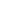 Genitori dell’alunno/a_____________________________________________________________Classe 	                           Sezione _________Plesso di 	D E L E G A N OIl/la signor/a 		 Tipo documento e numero 	Il/la signor/a 		 Tipo documento e numero 	Il/la signor/a 		 Tipo documento e numero 	Il/la signor/a 		 Tipo documento e numero 	Il/la signor/a 		 Tipo documento e numero 	Il/la signor/a 		 Tipo documento e numero 	Il/la signor/a 		 Tipo documento e numero 	Il/la signor/a 		 Tipo documento e numero 	A ritirare il proprio figlio/a al termine e/o durante le lezioni, in caso di necessitàData 	In fedeFirma di entrambi i genitori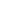 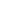 ALLEGARE COPIA DEL DOCUMENTO DEL DELEGATON.B : la presente autorizzazione ha valore per l’intero corso della scuola dell’Infanzia / Primaria / Secondaria di 1° grado (ogni variazione va comunicata alle insegnanti compilando un nuovo modulo)In caso di firma di un solo genitore, ci si dichiara consapevoli delle conseguenze amministrative e penali per chi rilascia dichiarazioni non corrispondenti a verità, ai sensi del DPR245/2000, e si DICHIARA di aver effettuato la scelta/richiesta in osservanza delle disposizioni sulla responsabilità genitoriale di cui agli artt. 316, 337 ter e 337 quater del codice civile, che richiedono il consenso di entrambi i genitori